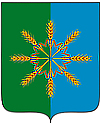 Администрация  Новозыбковского районаР А С П О Р Я Ж Е Н И Еот «  20  »  января     .                                                                  №    6-рг. НовозыбковО внесении изменения в распоряжение администрации Новозыбковского района«Об утверждении состава районнойпостоянно действующей комиссиипо контролю за состоянием условий и охраны труда в организациях района»В связи с  кадровыми изменениями и в целях контроля за состоянием охраны труда на предприятиях района создать  постоянно действующую комиссию в составе: 2. Распоряжение  администрации района от 25.07.2010 года № 202-р  "Об утверждении состава районной постоянно-действующей комиссии по контролю за состоянием условий и охраны труда в организациях района" считать утратившим силу.Пушная Ю.В.Лузик З.А..Ахтанина Т.И.Санникова О.В. Симонов Н.И.    Силенок Н.А.     Ковалев В.П.      Станчак Е.Б..   --------заместитель главы администрации района, начальник районного отдела образования, председатель комиссии;начальник отдела экономики, заместитель председателя комиссии;инспектор по охране труда, секретарь комиссии; начальник МУ «Отдела культуры Новозыбковского района»;заместитель начальника ГУ "Новозыбковское районное  управление сельского хозяйства»   (по согласованию);председатель районного комитета профсоюзов работников АПК (по согласованию);инженер по охране труда СХПК «Верещаки» (по согласованию);юрисконсульт администрации района.Глава администрации района  Т.И. Ахтанина5-69-27                                                                         В.В. Алексеев  